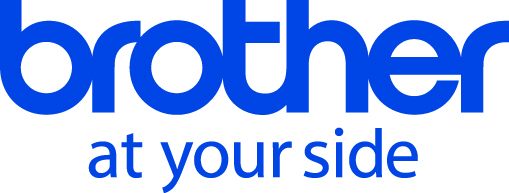 Lehdistötiedote 28. joulukuuta 2015Brotherin mobiilisovellus helpottaa laitteiden asennusta ja käyttöäBrother SupportCenter -mobiilisovellus (appsi) on suunniteltu helpottamaan Brotherin tulostimien ja skannereiden käyttöä − älypuhelimestasi tai tabletistasi käsin. Ilmaisesta appsista pääsee suoraan esimerkiksi käyttöoppaisiin ja asennusohjelmiin sekä seuraamaan tulostimesi värijauheen tai musteen määrää. Älypuhelimeen ladattava sovellus kertoo jäljellä olevan värijauheen tai musteen määrän sekä milloin tulostimeen tulee lisätä paperia. Appsi helpottaa myös Brotherin monitoimilaitteiden tai skannereiden asennusta. Mobiilisovellus pitää sisällään yleiskatsauksen Brotherin tuotteista valokuvineen, kuvauksineen ja teknisine tietoineen. Brother SupportCenter -appsi on ilmainen, monipuolinen ja saatavilla Apple iOs- ja Android-puhelimiin tai -tabletteihin. Mikäli Brotherin tulostin/monitoimilaite on yhdistetty langattomaan verkkoon, mobiilisovelluksen ansiosta laitteeseen saa etäyhteyden: laitteen asennus, käyttäminen tai vianetsintä sujuu vaikka tuhansien kilometrien päästä.  Appsista pääsee suoraan tukisivuille support.brother.com. Sovellus on helppokäyttöinen ja se sisältää käytännöllisiä vinkkejä Brother-laitteiden käyttöön:• Asennus- ja käyttövideoita• Käyttöoppaita ja lisätoimintojen oppaita• Usein kysytyt kysymykset ja vianmääritys• Vinkkejä laitteen asetusten säätöön• Voit tarkistaa värijauheesi tai musteesi määrän ja tilata tarvikkeita älypuhelimellasi tai tabletillasi• Yhteydenotto Brother-tukeen"Moni voi toki olla sitä mieltä, ettei itse tarvitse appsia. Brotherin laitteet ovat helppoja asentaa ja käyttää. Mutta kun avun tarve yllättää, Brother SupportCenter -appsin ansiosta apu on lähellä − älypuhelimessasi", kertoo myyntijohtaja Tom Forssell Brother Finlandilta.Lataa maksuton Brother-appsi iPhonelle tai iPadille:https://itunes.apple.com/fi/app/brother-supportcenter/id953350007?mt=8Lataa maksuton Brother-appsi Android-laitteille:https://play.google.com/store/apps/details?id=com.brother.product.bsc&hl=fiLisätiedotBrother Finland, Brother Nordic A/S Tanska, sivuliike Suomessa
Tom Forssell, myyntijohtaja, 050 320 5552, tom.forssell@brother.fi tai
Sami Kivelä, tuotepäällikkö, 0500 429 094, sami.kivela@brother.fiKuvatekstit(Kuva 1) Brother Solutions Centerin käyttöohjeet-osio sisältää mm. käyttöoppaan ja pika-asennusoppaan.(Kuva 2)Usein kysytyt kysymykset ja vianmääritys -osio tarjoaa vinkkejä ongelmien ratkaisuun.(Kuvat vapaasti toimittajien käytössä)
Brother lyhyesti
Brother Finland toimii Brother Nordicin Suomen maakonttorina ja tuo Brother tuotteita Suomen sekä Baltian markkinoille. Brother Finland vastaa myynnistä, markkinoinnista sekä teknisestä tuesta Suomessa. Vastuullisuus ympäristöasioissa on olennainen osa liiketoimintaamme, sekä yhteiskunnallista vuorovaikutusta. Yrityksellemme myönnetty ISO 14001 -ympäristösertifiointi sekä laaja joutsenmerkitty tuotevalikoimamme ovat konkreettinen osoitus siitä, että kannamme vastuumme myös ympäristöasioissa. Lisätietoa osoitteessa www.brother.fi. 